Отчет о реализации программы опытно-экспериментальной работылицеем 179  на первом этапе реализации программы(сентябрь 2013- сентябрь 2014 года)Тема. «Создание вариативной модели внедрения ФГОС основного общего образования»		Этап – информационно-аналитический.Задачи этапа:Определение и обоснование интеграторов образовательной среды Определение линий комплементарности в развитии образовательной среды лицея.Основное содержание работы.Анализ опыта работы  образовательной системы лицея, актуального для реализации целей  ОЭРПоиск информации для методологического обоснования принципов интеграции в современном школьном образовании в контексте ФГОС.Анализ и обобщение информации по проблеме разработки компонентов образовательных программ в контексте основных положений идеологии ФГОС и выделенных интеграторов.Полученные результаты.Осознание учителями идеи ОЭР.Проведено  четыре научно-методологических семинара по осмыслению перспективных линий интеграции. Достигнут достаточный уровень осознания для реализации проекта.Самоопределение учителей в системе ОЭР и выбор индивидуального кластера в общей системе ОЭР для детальной проработки (Приложение №1 Список учителей, участвующих в программе ОЭР)Описание модели в единстве линий комплементарности различных составляющих образовательного процесса, выделенных интеграторов и теоретических оснований разработки вариативной модели.Подготовлена модель  в составе которой представлены:Теоретическое обоснование  вариативное модели внедрения ФГОС.Выделены интеграторы и принципы вариативности.Выделены ключевые компоненты для проектирования    образовательного процесса (вопросная  схема организации процесса).Разработаны первые версии четырех надпредметных программ: «Грамотность или смысловое чтение», «Проектная и исследовательская деятельность», «ИКТ-компетентность», «Универсальные учебные действия» Теоретические основания разработки вариативной модели внедрения ФГОС на основе принципов интеграцииВ стратегии модернизации образования, в концепции Федеральной целевой программы образования достижение нового качества образования связывают с реализацией компетентностного подхода; во ФГОС – с системно-деятельностным и личностно-ориентированным подходом, которые позволяет создать условия для максимального эффективного освоения учеником образовательного стандарта, развития его личностного потенциала.	В современных условиях, учитывая вызовы 21 века, доля интегративного образования увеличивается. Без междисциплинарного подхода, без формирования интегрированных знаний, развития конвергентного и когнитивного мышления, при отсутствии возможности моделировать и проектировать ученики не будут подготовлены к успешной адаптации, социализации в современном мире. Поэтому важно сконструировать образовательное пространство, систему взаимодействия между субъектами образовательного процесса и решить задачи, позволяющие школе не транслировать «образцы культуры», а создавать условия, в которых ученик имеет шанс освоить подходящие именно ему средства создания этих образцов, т.е. приобрести социальный опыт.  Это поможет ему превратить знания в потенциал мыслительной деятельности, самообразования, рефлексии. 	Добиться предполагаемых результатов, используя только классно-урочную систему образования, практически невозможно. Формальное, обязательное, линейное, медленно обновляемое образование утрачивает лидирующую роль в процессе развития личности ученика. Не случайно федеральный учебный план включает урочную и внеурочную деятельность. 	 Модель внедрения ФГОС разработанная в лицее на основе интеграторов включает урочную и внеурочную деятельность, которая должна провести обучающихся к достижению личностных предметных и метапредметных результатов через формирование универсальных учебных действий. Локальные нормативные акты (см. сайт лицея www.lyceum179.ru раздел ОЭР).	Системообразующим приоритетом  идеей интегративного подхода является личностная направленность обучения. 	Векторы интеграции (интеграторы) определяют выбор направлений разработки всех компонентов образовательной программы каждой ступени школьного обучения и выбор технологического инструментария для достижения планируемых результатов.Ключевые компоненты  вариативной модели внедрения ФГОС основного общего образованияИнтегратор – междисциплинарная интеграция.	 Принципы междисциплинарной  интеграции становятся ведущими  в обучении,  определяют будущие  социально-экономической сферы общества, его  содержательный и технический прорыв.  Помочь  ученикам  интегрировать  знания из разных  предметный  областей -  задача школы.  Достижение этой задачи во многом  зависит от  организации  образовательного процесса на основе  системно-деятельностного и личностно-ориентированного подходов. В этом случае  формы, методы,  технологии освоения содержания образования имеют личностный смысл и формируют активную жизненную позицию учеников.  ГБОУ лицей № 179 – лицей  естественной направленности, поэтому стержневой  основой объединяющей  содержательный компонент образования являются естественнонаучные дисциплины. Междисциплинарная интеграция включает проблемно-информационный блок, содержательно-деятельностный блок и экспериментально-прикладной блок. Технологический компонент образовательной деятельности реализуется в  урочное и  внеурочное время,  через учебно-исследовательскую, проектную  деятельность, кейс-технологии, ролевые игры,  мозговой штурм, ИКТ, здоровьесберегающие технологии, что  позволяет  развивать интерактивное междисциплинарное образовательное пространство. Разработаны интегрированные и бинарные уроки  естественнонаучной направленности, осуществляются интегративные подходы в реализации  системы урочно-внеурочной	 деятельности, создаются условия для описания линий комплементарности развития образовательной среды (см. сайт www.lyceum179.ru).. Задачи, стоящие перед учителями, решение которых  позволяет реализовать принцип комплементарности: - развивать у учеников систему научных знаний, осваивать и активно использовать методы познания, самообразования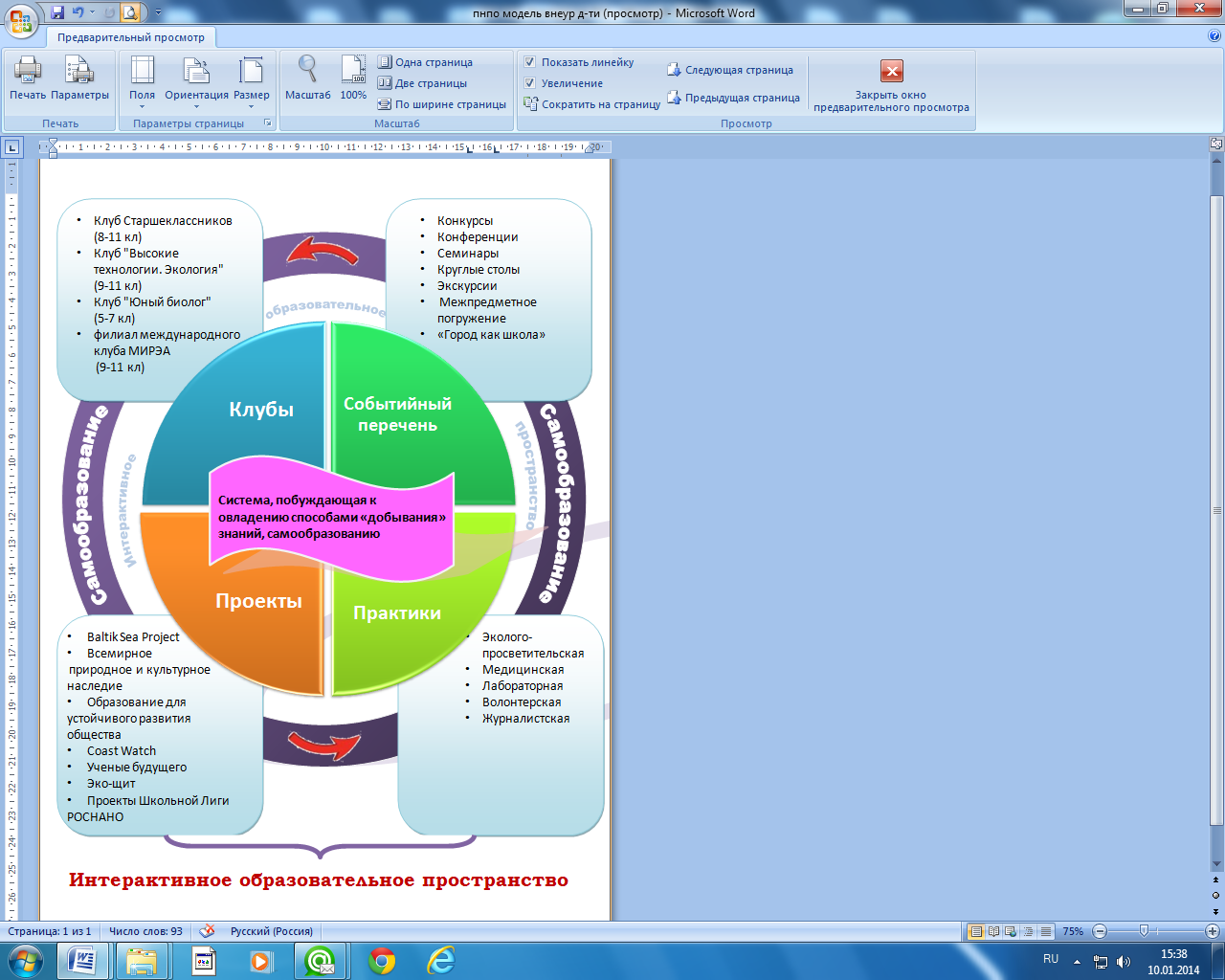 -формировать УУД, обеспечивающие достижение предметных, личностных   и метапредметных результатов  - стимулировать овладение специфическим естественнонаучным языком (понятный аппарат, терминология и т.д.) - развивать способность применять знания и умения для решения теоретических и практических задач, объяснять явления, анализировать, выявлять причинно-следственные связи - формировать естественнонаучное мировоззрение	Междисциплинарная интеграция осуществляется как в урочное, так и во внеурочное время.МОДЕЛЬ ВНЕУРОЧНОЙ ДЕЯТЕЛЬНОСТИЦель внеурочной деятельности: формирование исследовательской, проективной, предпринимательской культуры учащихся через технологическое поле образовательно-формирующего взаимодействия между учителем – учениками - социальными партнерами – родителями – общественными организациями. 	Занятие учеников в научно-исследовательских секциях Клуба старшеклассников  (секция: биоиндикации, биотестирования, химического и микробиологического анализа, коммунальной гигиены, клуба «Высокие технологии и экология» медико-экологическом лектории (см. сайт лицея www.lyceum179.ru); участие в различных международных, российских и городских проектах, работа над проектом «Школа как город» позволяют реализовать такой дидактический принцип как связь обучения с практикой, когда ученик получает свой личный опыт для реализации поставленных целей, задач, а также может выбрать «своё» дело. Это в свою очередь стимулирует мотивацию познания, формирование межпредметных связей, развитие естественнонаучного кругозора.Результаты внеурочной деятельности (см. сайт лицея www.lyceum179.ru).	Описание системы  действия интеграторов к модели (на основании теоретического анализа и опыта организации деятельности лицея)Интегратор. Стратегии смыслового чтения и работы с текстом.Развитие культуры чтения находится в числе приоритетных направлений реализации  стандартов нового поколения. В разделе «Ведущие целевые установки и основные  ожидаемые результаты» примерной основной образовательной программыобразовательного учреждения четко прописано, что в результате изучения всех без исключения предметов в основной школе будет продолжена работа по формированию и развитию основ читательской компетенции. Описываются необходимые проявления названной компетенции, где чтение фигурирует как средство, потребность и инструментальный навык.Чтение как средство продолжения образования и самообразования, осознанного планирования своего актуального и перспективного круга чтения, проведения досуга, подготовки к трудовой и социальной деятельности. Чтение как потребность для познания мира, себя в этом мире, гармонизации отношений человека и общества. Чтение как инструментальный навык, который включает: технику чтения, осмысленное чтение, рефлексивное чтение, овладение различными видами и типами чтения: ознакомительным, изучающим, просмотровым, поисковым и выборочным; способность к выразительному чтению; владение коммуникативным чтением вслух и про себя; использование практики учебного и самостоятельного чтения; освоение основных стратегий чтения художественных и других видов текстов; умение выбрать стратегию чтения, отвечающую конкретной учебной задаче.Программа «Стратегия смыслового чтения и работы с текстом» комплементарна и интегрируется с программами:Программы развития универсальных учебных действий на ступени основного общего образованияПрограммы формирования икт-компетентности обучающихсяПрограммы учебно-исследовательской и проектной деятельностиПрограммы отдельных учебных предметов, курсовПрограммы воспитания и социализации обучающихсяПрограммы коррекционной работыПланируемые результаты соответствуют требованиям ФГОС нового поколения, зависят от уровня читательской компетентности, достигнутого учащимися в начальной школе.Формы организации и содержание образовательного процесса.Выбор форм и содержания образовательного процесса обусловлен ведущими целевыми установками, определяющими характер читательской компетенции выпускников основной школыСтруктура работы с учебным текстом    Определение                            Факты описания                          Построениеключевых понятий                              явлений                       понятийного аппарата                       Тезисное изложение                        Выделение теоретических                                 текста                                положений (идеи, законы, закономерности)       Методы работы с текстом – описание метода должно отвечать на вопрос: что и как делать, чтобы  решить задачу (с учетом возрастных особенностей ребят)Наиболее  целесообразным заданием является отработка метода по отношению к задачам, актуальным для слушателей. При отработке сложных методов имеет смысл начинать с решения специально сконструированных задач. При освоении простых методов можно сразу начинать с решения практических задач.Любая глава в учебных пособиях начинается с постановки цели и завершается  формулировкой выводов. Выводы легко могут выполнить роль тезисного изложения текста.Какие задания могут быть предложены читателям на основе выводов, предложенных в тексте?Учащимся может быть предложено раскрыть один из выводов (по собственному выбору)?Сформулировать собственную систему выводов? Дополнить имеющиеся выводы собственными заключениями? В качестве выводов сформулировать вопросы, которые возникают при прочтении текста, но - на которые прямых ответов в тексте не содержится.Примеры, иллюстрации, метафоры, образы - все это приемы заботы об адекватности восприятия, о сохранении интереса, о достижении убедительности за счет красоты языка.Таким образом, основным методом работы с учебником выступает прочтение текстов и выполнение ряда заданий по прочитанному. Основным признаком культурного чтения выступает способность к структурированию текста:- графическая или текстовая организации структуры теста (включающая разные виды планов, конспектов, схем); - построение тезисного (антитезисного плана); - выделение структурных элементов текста: ключевых понятий, теоретических положений (идеи, законы, закономерности, проблемы), методов, выводов, иллюстративно-мотивирующих приемов. Достижения планируемых результатов связано с использованием заданных технологий:- «Чтение и письмо для развития критического мышления»- кластер или наглядный мозговой штурм- оформление текста в таблицуа)б)- построение плана, который выражает основное содержание текста и делает его удобным для восприятия и для запоминания-конспектирование- работа с опорными сигналами, когда содержание материала кодируется с помощью знаков: ключевых слов, фраз; забавных рисунков, символов, схем- создание разных форм эссе.Формы организации работы: урочная деятельность (интегрированные уроки, семинары, зачетная система); внеурочная деятельность (читательский дневник, читательские конференции, дни чтения, библиотечные дни, кружок «Я журналист», мероприятия и акции разных уровней, пропагандирующих и мотивирующих чтение, сбор книжной полки «Любимые книги класса»); система дополнительного образования (кружки «Культура речи», «Культура устной речи», «За страницами учебника (русский язык)»).Перечень образовательных ресурсов Школьной Лиги РОСНАНО (ШЛР): игры «Журналист», «Детективное агентство», «Дебаты», конкурсы ШЛР, конкурсы, семинары, конференции для учителей. Оценка образовательных результатов: анкетирование, тестирование, внешний и внутренний мониторинг качества образования, результаты участия в конкурсах, конференциях, олимпиадах, проектах.   Оценка образовательных результатов.При оценке достигнутых результатов читательской деятельности каждым учащимся основной школы, в соответствии с Примерной основной образовательной программой используется два типа результатов, обозначенных соответственно «Выпускник научится» и  «Выпускник получит возможность научиться». В границах первого типа результатов  применяется уровневая оценки качества.Предметом изучения и анализа является способность учащихся к: - поиску информации и пониманию прочитанного - преобразованию и интерпретация информации,  - оценке предложенного сообщения.Оценка достижений планируемых результатов проводится три раза в течение обучения учащихся в основой школе (завершение 6 класса, завершение 8 класса и завершение  9 класса). В конце 6 класса оценка проводится посредством экспертной оценки работы учащихся в ходе выполнения ими учебных творческих, исследовательских и проектных видов работ; в конце 8 класса в виде письменного теста и экспертной оценки, в конце  9 класса в виде письменного теста и оценки индивидуального проекта. По окончании 5 класса и 7 класса ученику предлагается форма самооценки, которая позволяет ему определить степень своей успешности в освоении междисциплинарной программы «Стратегии смыслового чтения и работы с текстом» в соответствии с целевыми установками ФГОС относительно показателей читательской компетенции школьников.Интегратор – учебно-исследовательская и проектная деятельность.В федеральных государственных стандартах особое внимание уделяется учебно-исследовательской и проектной деятельности. В ГБОУ лицее № 179 разработана система урочной и внеурочной деятельности, основными компонентами которой являются учебно-исследовательская и проектная деятельность, кейс-технологии. Основные элементы проектной деятельности:целеполагание (определение цели и значимых мотивов участников проекта); исследование сложившейся ситуации и выявление проблем; формулирование ожидаемых результатов (прогнозирование); определенный вариант или способ решения проблемы;постановка задач; планирование рисков и потенциальных трудностей; определение ресурсов; выполнение (в том числе и промежуточная оценка, внесение необходимых корректив, подведение итогов, соотнесение достигнутых результатов с ожиданиями);определенный вариант или способ решения проблемы; постановка задач;планирование деятельности (моделирование); выявление рисков; выполнение намеченного плана (результативность); оценивание (в том числе и промежуточная оценка, внесение необходимых корректив, подведение итогов, соотнесение достигнутых результатов с ожиданиями); рефлексия (анализ собственной деятельности).	Основные уровни проектной деятельностиЭтапы проектирования деятельностиучеников в урочное и внеурочное времяПланируемые результаты проектной деятельности клубов.Практический план реализации проекта представляет собой взаимозависимые, разнесённые во времени действия (задания), воплощающие способ решения задачи проекта, оперирующие наличными и/или потенциальными ресурсами, включающие в себя механизм оценки (отслеживания, мониторинга) результатов и предполагающие подведение итогов. Переход на практическую стадию проектной деятельности ставит перед участниками ряд вопросов: - Когда необходимо начать и закончить выполнение работ? (определение точных временных рамок проектной деятельности.)- Что конкретно нужно сделать, чтобы осуществить выбранный на предыдущем этапе вариант достижения поставленных целей? - В каком порядке лучше выполнять намеченные действия? - Каковы существующие возможности для реализации проекта? (обеспеченность ресурсами на каждом из этапов работы и в целом – деньги, время, рабочая сила, материалы.) -  Решает ли разработанный план поставленные задачи?  (связь с творческим уровнем.) -  Как будет проходить отчетность о выполнении заданий или проделанной работе?  (результативность проектной деятельности и её оценка на каждом из этапов.) -  Какие соображения по улучшению плана возникли в ходе его разработки? (рефлексивная часть проектной деятельности.) Ещё один важный момент:  система внеурочной деятельности (проекты, исследования, межпредметные погружения, в основу которых положены разработки «Школьной Лиги Роснано» и т.д.) способствуют восстановлению предыдущего и получению нового опыта, в т.ч. в совместной деятельности, рефлексии. Осмысление собственного опыта в решении тех или иных проблем, постановка перед собой новых целей, вытекающих из уже решенных задач, формирует спираль развития, поднимающую уровень решаемых проблем на новый уровень. Что также требует самообразования, самоанализа и приводит к саморазвитию, достижению успеха.Технологическая карта включения учащихся во внеурочную деятельность.Выбор, корректирование и изменение образовательного маршрута.Критерии оценки проектной деятельности могут быть названы следующие: - убедительное обоснование актуальности выбранной темы (проблемы);-  нестандартность и оригинальность решений; -  научный кругозор и теоретическая грамотность; -  самостоятельность суждений;-  общественная (практическая или исследовательская) значимость; -  организация работы в команде  (если проект был групповым); -  логичность и последовательность; -  выбор оптимальных методов исследования; -  обоснованность суждений; -  грамотность оформления результатов работы по проекту наглядность, разнообразие представленной информации: таблицы, плакаты, видеоматериалы, компьютерные презентации ; -  успешная реализация проекта, выполнение задач и достижению  ожидаемых результатов.Интегратор  - развитие  универсальных учебных действий.Задача школы, реализуя деятельностный, личностно-ориентированные подходы стимулировать развитие когнитивного, творческого, личностного, потенциала ученика, используя имеющийся арсенал универсальных учебных действий (личностные, познавательные, регулятивные, коммуникативные).Междисциплинарная учебная программа по развитию универсальных учебных действий основывается на «сквозной для всех трех «ступеней» школьного образования идее классификации учебных целей: знание, понимание, анализ, синтез, оценка. Цели комплементарны, взаимосвязаны и составляют систему, реализация которой поможет достичь планируемых результатов – личностных, предметных и метапредметных. В соответствии с требованиями стандартов учащимся основной школы необходимо овладеть способами решения учебно-познавательных и учебно-практических задач в урочное и внеурочное время, что ляжет в основу формирования УУД.  Работа в режиме инновационных педагогических технологий (проекты, кейс-технологии, игровые и здоровьесберегающие технологии, мозговой штурм, дебаты, ИКТ моделирование в урочное время позволяют учителю – наставнику, координатору, советнику, формировать УУД, которые будут использованы и развиты учеником во внеурочное время. При этом работа над проектами, ориентированными на решение конкретных задач, проблем интересных, значимых для ребят стимулирует дальнейшее развитие ученика. Такая поэтапность (урочная – внеурочная деятельность, возрастные особенности учеников, интеграция ресурсов – интеграторов) помогает ученику подниматься по лестнице УУД и достигнуть предметных, личностных и метапредметных результатов. Методы и приемы, или технологии развития УУД, учитывая специфику лицея (естественнонаучное направление, участник Школьной Лиги РОСНАНО) связаны с проектной и учебно-исследовательской деятельностью, ИКТ, кейс-технологиями, др. личностно-ориентированными технологиями.В содержание предметных и внеурочных программ также в программы «Внутрифирменного» повышения квалификации учителей включаем направления: культура работы с вопросами (умение отвечать на вопросы и задавать вопросы); культура устного изложения позиции (умение подготовить и осуществить устное выступление); культура презентации позиции (умение пользовать различные средства наглядности для усиления выразительности позиции); культура ведения дискуссии (умение слышать, анализировать позицию собеседника, вычленять тезисы и антитезисы, искать аргументы в подтверждение или опровержение того или иного тезиса, делать выводы, предлагать оценочные суждения и т.д.); культура разрешения конфликта (умение анализировать ситуацию и находить компромиссные и конструктивные пути решения); культура оценочных суждений (умение высказать оценочное суждение, заявить позицию, стимулировать другого человека к деятельности и т.д.).          Достижению интегративного (межпредметного и общешкольного) результата способствует: освоение учащимися видов устных коммуникаций; теория и практика учебных дискуссий; ораторское искусство; искусство разрешения конфликта; опыта межкультурной лингвистической коммуникации; отдельные аспекты теории «нейролингвистического программирования» и т.д.Использование образование ресурсов лицея, ШЛР для решения интегративной  программы развития УУД в основной школе.5-6 класс Проекты: Юный биолог, Бионика, РобототехникаСобытия конкурсы, конференции в, т.ч. ШЛР  7 класс Проекты: «Помоги себе сам», «Экологическая тропа», «Наномир», «Химия вокруг нас», «Клуб интеллектуальных игр: «Что? Где? Когда?»События Конкурсы, конференции, в т.ч. ШЛР, Турнир интеллектуальных игр.8 класс Проекты «Клуб старшеклассников», «Высокие технологии и экология», «Клуб интеллектуальных игр: «Что? Где? Когда?»»У доски»,Волонтеры (Темы: «Профилактика нездорового образа жизни», «Наномир» Нанотехнологии )Работа Корпорации: Темы: «Инновации в стоматологии», «Сердечно-сосудистые заболевания». (Занятия в СЗГМУ им. И.И. Мечникова; подготовка кейсов) Летняя профориентационная практика, летняя школа ШЛР, обсуждение работы корпораций с учеными, врачами СЗГМУ им. И.И. Публикации в сборниках конференций.9 класс Проекты «Клуб старшеклассников», «Высокие технологии и экология», «Клуб интеллектуальных игр: «Что? Где? Когда?»Волонтеры (Темы: «Профилактика нездорового образа жизни», «Наномир» Нанотехнологии )Работа Корпорации: Темы: «Инновации в стоматологии», «Сердечно-сосудистые заболевания». (Занятия в СЗГМУ им. И.И. Мечникова; подготовка кейсов) Летняя профориентационная практика, летняя школа ШЛР, обсуждение работы корпораций с учеными, врачами СЗГМУ им. И.И.;ФТИ им. А. Иоффе, СЗГМУ им. Герцена. Публикации в сборниках конференций.Занятия в СЗГМУ им. И.И. Мечникова, ФТИ им. А. Иоффе РАН, РГПУ им. ГерценаСпособы оценки деятельности: тест (письменный или устный); экспертная оценка материалов к устному выступлению, к докладу; экспертная оценка различных форм устной коммуникации; письменный или устный анализ различных кейсов, содержащих описание конфликтных ситуаций; письменный и устный анализ; презентация проектов на конференциях разного уровня; результаты участия в олимпиадах.Интегратор – профессиональная компетентность. Культура субъект-субъектных отношений.Созданы и работают творческие группы учителей:- «Основы смыслового чтения и работа с текстом»- «Формирование универсальных учебных действий»- Основы учебно-исследовательской и проектной деятельности- "Формирование ИКТ компетентности обучающихся"Учителя работают  по междисциплинарным программам(см. сайт лицея www/lyceum179.ru раздел ОЭР):1.Формирование универсальных учебных действий (Илюшин Л.С.).Адаптирована к образовательной программе лицея Обуховской А.С.2.Основы смыслового чтения и работа с текстом ( Галактионова Т.Г.)Адаптирована к образовательной программе лицея Панасюк Р.В.3.Основы учебно-исследовательской и проектной деятельности (Эпштейн М.М., Юшков)Адаптирована к образовательной программе лицея Обуховской А.С.4.Паспорт ИКТ-компетентности ученика (Шперх) Адаптирована к образовательной программе лицея Самариной Н.В.Внутрифирменное обучение учителей:Методы активного обучения(лекции, семинары, беседы, круглые столы и др.)Групповое обучение:Психолого-физиологическим возрастным особенностям учеников, основам здорового образа жизни, созданию мотивации по отношению к здоровью, как важнейшей ценностиПроблемно-целевые тренингиШкола здоровья для учителей Клуб "Помоги себе сам"Индивидуальное консультированиеДиагностическое обучениеШкольная лаборатория "Профилактика школьной адаптации"Сетевое взаимодействиеШкола здоровья для родителейСотрудничество с социальными партнерами80% учителей используют персональные сайты и блоги Критерии оценки деятельности учителей.Конференции и семинары, проходившие на базе ГБОУ лицея № 179:Городской научно-практический семинар «Учебно-исследовательская и проектная деятельность на бинарных и интегрированных уроках естественнонаучной направленности», 11.02.2014 г. Для учителей, администрации – 42 человека.Молодежная секция 9-ой Всероссийской конференции «Физико-химические проблемы возобновляемой энергетики» ФТИ им.А.Ф.Иоффе РАН, 14.11.2013 г. (25 учителей, 158 учеников, 52 – участника 9-ой Всероссийской кон)Городская конференция «Помоги себе сам» для 8-9 классов, январь 2014 г. (32 учителя, 289 учеников)XVIII Городская научно-практическая конференция «Клуб старшеклассников как форма развития исследовательских компетенций и достижения метапредметных результатов», 21.11.2013 г. (47 учителей, 257 учеников, 15 студентов РГПУ им.Герцена)Городская научно-практическая конференция «Здоровьесберегающая деятельность в рамках ФГОС», март 2014 г. – 50 учителейПроведение онлайн-конференций с коллегами из стран ближнего и дальнего зарубежья, России.Участие учителей в сетевых лаборатория, конференциях, семинарах, стажировка в «Школьной Лиги Роснано». Опыт работы учителей представлен в сборниках конференций разного уровня (8 статей), на сайтах 4 статьи, 9 методических разработок уроков.Опыт междисциплинарной интеграции учителей лицея представлен сборнике «Наномир в содержании интегрированных и бинарных уроков естественнонаучной направленности». Для предметов естественнонаучного направления разработана программа формирования ведущих понятий межпредметного характера в процессе обучения (см. сайт лицея www.lyceum179.ru).В основе субъект-субъектных отношений лежит личностно-ориентированный подход как условие успешности индивидуализированной педагогической помощи школьников; подготовлена и отправлена в печать статья «Персонифицированное сопровождение учеников как ответ на вызовы времени»; реализуются базовые потребности ученика, особое внимание уделяется возрастным особенностям ребят, признание за школьником не только статуса ученика, но и всех прав человека, гражданина, опора на положительные качества, подход к школьнику с оптимистической гипотезой доверия, удовлетворение потребности в самореализации.Реализация междисциплинарной интеграции требует и интеграции межличностных отношений между субъектами образовательного процесса: ученик-учитель-родители-социальные партнеры. Сотрудничество с СЗГМУ им. И.И. Мечникова, ФТИ им. А.Ф. Иоффе, НИИ экологии, МАНЭБ.Центром исследования воды, сотрудниками РОСПОТРЕБНАДЗОРА и ФБУЗ «Центр гигиены и эпидемиологии» СПб «участие в ШКОЛЬНОЙ ЛИГЕ РОСНАНО» позволяет активно  мотивировано осуществлять междисциплинарную интеграцию, формировать УУД, предметные и ключевые компетентности, совершенствовать межличностные отношения и культуру взаимодействия субъектов образовательного процесса.Интегратор: здоровьесберегающая деятельность. В лицее разработана программа здоровьесберегающей деятельности (см.  http://lyceum179.ru/). Стратегические фокус программы:Развитие скоординированного партнерства образовательного учреждения с социальными партнерами, учреждениями здравоохранения, общественными организациями, родителями направлено на: Создание педагогической, медико-психологической системы для защиты и сохранения здоровья учащихся, поддержки их академических и личностных достижений; формирования самостоятельного образа мышления учеников, понимающих, что сохранение здорового образа жизни – это важнейший элемент общечеловеческой культуры; Создание электронного паспорта здоровья, включающего данные саногенетического мониторинга учеников, анализ результатов неспецифических опросников, данные диспансеризации учеников. Развитие Школы оказания первой помощи при неотложных состояниях, угрожающих жизни. Создание электронных ресурсов, в том числе, электронного журнала «Если хочешь быть здоров… Формула достижения цели = Профессионализм учителей + Материально-техническое обеспечение +  Социальные партнеры + Организационное, методическое, педагогическое, психолого-медицинское сопровождение  + Сотрудничество с родителями + Мониторинг качества жизни учеников, здоровья учащихся + Просветительская и профилактическая деятельность + Альтернативные нездоровому образу жизни механизмы в системе   «Классная – внеклассная    деятельность» Единая информационно-образовательная среда как системный интегратор всего педагогического процесса.Важнейшее условие и одновременно средство формирования новой системы образования - информационно-образовательная среда (ИОС). Современную эпоху отличает огромное информационное поле. Как ориентироваться в этом поле и не потеряться? Как планировать свою познавательную и другие виды деятельности, выбор образовательного маршрута, возможные варианты социализации и т.д.? Вопросов множество. Задача школы – помочь ученику стать «строителем» успешной жизни, и этот процесс также связан с самообразованием, самоопределением, и в этом огромную роль отводиться ИКТ  и дистанционному обучению, реализации логико-информационного подходаИОС представляет собой совокупность взаимодействующих подсистем:информационных образовательных ресурсов;компьютерных средств обучения;современных средств коммуникации;педагогических технологий.Ресурсное обеспечение.Материально-техническая база, соответствующая задачам планируемой ОЭР: в каждом классе мультимедийные проекторы, компьютеры, электронные доски (67% каб); медиатека с соответствующим оборудованием, мобильный класс, плоттер, позволяющий печатать постеры  к докладам; цифровое пиано YAMAHA DGX640W, система видеоконференции и дистанционного обучения высокого разрешения HiTech OWC B99, прожектор светодиодный Involight LED-SPOY8O-8 шт. и
Involight MH255S.- интеллектуальный прибор с вращающимся корпусом - 2 шт.; система опроса QFR-600, лаборатория для проведения биоиндикации и биотестирования, химическая лаборатория, аппараты для БОС-дыхания, амблиокор, соляная комната, кислородный коктейлер, комплекс медицинский  диагностический «Здоровый ребенок», ультрафиолетовый бактерицидный облучатель-рециркулятор  воздуха  «Дезар», тренажер «Максим» и др. оборудование необходимое для проведения уроков и мероприятий.Продукты деятельности (см. сайт www.lyceum179.ru лицея раздел ОЭР):-статьи;-презентации на конференциях разного уровня;- для реализации опытно-экспериментальной работы сотрудниками лицея адаптированы 4 межпредметные программы, разработанные Школьной Лигой РОСНАНО;- рекомендации для проведения практик;- электронный журнал «Если хочешь быть здоровым»;-программа формирования ведущих понятий межпредметного характера в процессе обучения.Достижения учащихся лицея.В 2013-2014 учебном году лицей проходил аттестацию и аккредитацию. Средний балл по профильным предметам (химии и биологии) – 4,7-4,8; по математике – 4,85; по русскому языку – 4,78.Средний балл по ЕГЭ выше среднего балла по городу.72 ученика лицея удостоены дипломов победителей и призеров олимпиад разного уровня.Более 70% учеников основной и средней школы участвовали в конференциях разного уровня. среди них победители и призеры международной конференции «Инновации технологии и экология», всероссийской конференции «Национальное достояние России». Один из учеников удостоен серебряного знака отличия «Национальное достояние России».Премией Н.И. Вавилова удостоена ученица лицея, участница международного конкурса «Созвездие талантов». В этом же конкурсе одна ученица явилась лауреатом конкурса. 10 учеников лицея стали победителями и призерам IX международного конкурса исследовательских работ учащихся «Инструментальные исследования окружающей среды».8 учеников лицея участвовали в работе круглого стола  IV Всероссийского конгресса с международным участием по школьной и университетской медицине. Социальный проект учащихся лицея по профилактике нездорового образа жизни – один из победителей городского конкурса.Директор ГБОУ лицея №179, почетный работник общего образования РФ			___________ Батова Л.А.Приложение №1.Учителя, участвующие в программе опытно-экспериментальной работылицея №179кафедра естественных наукОбуховская А.С. – зам.директора по н.м.р., высшая категория, удостоена знаков за гуманизацию образования, национальное достояние России, звезда Лихачева, звезда ПрометеяБова Н.Л. – учитель физики, высшая категория, заслуженный учитель РФЛеонова Е.В. - учитель физики, первая категорияПетрова Н.П. – учитель биологии, высшая категория, почетный работник  общего образования РФКомарова Н.И. - учитель биологии, высшая категория, почетный работник  общего образования РФНестеркина Н.Р.- учитель химии, высшая категория, почетный работник  общего образования РФИванова Е.В. - учитель химии, высшая категория, почетный работник образования РФИванова Л.В. - учитель биологии, высшая категория, почетный работник  общего образования РФ, почетный работник образования РФкафедра русского языка и литературыПрыгунова Е.Н. – учитель русского языка и литературы, высшая категория, почетный работник общего образования РФПанасюк Р.В. - учитель русского языка и литературы, высшая категорияАксенина И.А. - учитель русского языка и литературы, высшая категориякафедра математики и информатикиПак Н.Н. – учитель математики, высшая категория, почетный работник общего образования РФЗакуцкая М.В. - учитель математики, высшая категория, почетный работник общего образования РФКозлова Т.И. - учитель математики, высшая категорияСамарина Н.В. – зам.директора по ИТ, учитель информатики, высшая категорияКожевникова М.М. - учитель информатики, первая категориякафедра начальной школыМатвеева - учитель начальных классов, высшая категорияРезванова М.М. - учитель начальных классов, высшая категорияНизовская В.В. - учитель начальных классов, высшая категория, почетный работник общего образования РФВасильева Е.Б. - учитель начальных классов, высшая категория, почетный работник общего образования РФ1.В каких компонентах образовательного процесса реализуется  ФГОС?Основной образовательный процесс в формате урочной деятельностиВнеурочная деятельность учащихсяДополнительное образование.Самообразование учащихся.2.Основания  для вариативностиВариативность в рамках предметного преподавания, опирающаяся на право ученика в выборе уровня сложности и форм организации учебной деятельностиПостроение классных и индивидуальных программ внеурочной деятельности учащихся.Право выбора программ дополнительного образования Право выбора форм, методов, интенсивности и содержания самообразования.Право педагога на выбор форм повышения квалификации:- традиционный формат дополнительного профессионального образования;- внутрифирменное обучение;- опытно-экспериментальная работа;- научно-исследовательская работа;- проектная творческая самореализация (при условии профессиональной рефлексии).3.Интеграторы«Новая грамотность» (развивающаяся способность   читать и порождать тексты традиционной и новой природы). Проектная  и исследовательская культураИКТ-комтепентность Развитие универсальных учебных действий.Культура здоровьесбереженияПрофессионально-образовательное  самоопределение личностиЦенностное самоопределение личности, опыт социального созидательного творчестваТворческая самореализация личности4.ФГОС в основном (урочном) образовании.Переход на новые  программы и учебникиОсвоение технологии (80-20), 80 процентов качества работы на уроке, 20 процентов самостоятельной работы (включая домашнее задание)Активное использование   мультимедийных технологийОперативная обратная связьОсвоение технологии «перевернутого урока».Использование элементов проектной, исследовательской деятельности, кейсовые практики.Формирование универсальных учебных действийФормирование компонентов междисциплинарных программ в процессе освоение учебных дисциплинФормирование культуры самооценки5.ФГОС во внеурочной деятельностиОсновное пространство для реализации медисциплинарных программ: «Чтение», «ИКТ», «Проекты и исследования», «УУД»,Реализация программ духовно-нравственного воспитания, индивидуальное сопровождение развития.6.ФГОС в дополнительном образованииПространство  творческого саморазвития, личностное самоопределение и творческая самореализация7.ФГОС в программах самообразованияСамообразование выступает в качестве:- главного критерия качества образовательного процесса (потребность и способность в самообразовании);- значимого дополнения основного образования в классно-урочной форме (в формате домашнего задания);- метода реализации  интегративных междисциплинарных задач (выбор ученика);8.Программно-методическое обеспечение ФГОСОбразовательная программа школы:- учебный план;- пояснительная записка к учебному плану;- права и обязанности участников образовательного процесса;- планируемые достижения результатов и методы диагностики;- междисциплинарные программы (по числу интеграторов);- программа сопровождения развития учащихся;- рабочие программы по предметамПланы и программы внеурочной деятельности, направленные на достижение задач междисциплинарной интеграцииПрограммы дополнительного образованияПрограмма поддержки самообразованияПрограмма повышения квалификации педагоговПрограмма «родительского университета»Программа ОЭР1. Базовый учебный процесс (временной ресурс: уроки по всем предмета)Отработка стратегий чтенияСовершенствование техникиОвладение разными видами чтенияРабота с учебными текстами2. Система внеурочной работы(временной ресурс: классное руководство и другие форматы)Актуализация потребности в систематическом чтении –Творческие «годовые» проектыКонкурсы Школьной Лиги РОСНАНО, Программы «Успешное чтение»Тематические события3. Дополнительное образование(временной ресурс: факультативы, кружки, элективы, клубы)Актуализация потребности всистематическом чтении –Творческие «годовые» проектыКонкурсы Школьной Лиги РОСНАНООлимпиады, конференцииТематические события4. Самообразование(временной ресурс: личное время, досуг)Планирование круга чтения как средствапознания мира и себя в этом мире, гармонизации отношений человека и общества –Опыт самостоятельного свободного чтенияВыписка из текста Вопросы и комментарии«Знаю»   Хочу знать      УзналОбласть целеполаганияОбласть проблемыОбласть оценкиЦенностный уровеньЦель. (Ради чего? Зачем?)Проблема (В чем проблема?) Оценка ситуации (Что вызывает беспокойство?)Творческий уровеньЗадачи (Что необходимо сделать?)Вариант Способ Проблемы (Как решить проблему?)Ожидаемые результаты (Что будет достигнуто?)Практический уровеньПлан, Задания (Что выполнить?) Осуществление плана (Что выполнить?)Оценка промежуточных и окончательных результатов (Чего достигли? Оправдались ли ожидания?)ЭтапыЗадачи обученияИнформационно-аналитический этап (проблематизация опыта)Информационно-аналитический этап (проблематизация опыта)Предварительное проектирование содержания урокаУчебно-познавательные: анализ объектов, процессов и явлений действительности в соответствии с содержанием конкретного учебного предмета, возможно (в процессе подготовки и повторения материала по учебному предмету) создание и использование моделей изучаемых объектов и процессов, схем; развитие представления о связях  между изучаемыми объектами и процессами. Учебно-практические: выражение ценностных суждений и (или) своей позиции по обсуждаемой проблемеМотивационно-целевой этап (установление первичных связей)Мотивационно-целевой этап (установление первичных связей)Определение и постановка целей деятельности (целеполагание)Учебно-практические и учебно-познавательные:  планирование этапов выполнения работы, отслеживание продвижения в выполнении задания, поиск необходимых ресурсов; самостоятельная оценка собственной учебной деятельности с позиций соответствия полученных результатов учебной задаче, целям и способам действий и т. д.Планово-прогностический этап (формирование нового способа действий)Планово-прогностический этап (формирование нового способа действий)Освоение действийУчебно-практические:  формирование навыка коммуникации, формулирование и обоснование гипотезы, оценочного суждения, аргументированного мнения. Учебно-практические и учебно-познавательные:  планирование этапов выполнения работы, отслеживание продвижения в выполнении задания, соблюдение графика подготовки и предоставления материаловОрганизационно-исполнительский этап (тренинг по применению нового способа действий)Организационно-исполнительский этап (тренинг по применению нового способа действий)Осуществление действийУчебно-практические и учебно-познавательные:  поиск необходимых ресурсов, распределение обязанностей и контроль качества выполнения работы;  выражение ценностных суждений и (или) своей позиции по обсуждаемой проблеме на основе имеющихся представлений о социальных и (или) личностных ценностях, нравственно-этических нормах, эстетических ценностях;  аргументация (пояснение или комментарий) своей позиции или оценкиКонтрольно-диагностический этап (контроль системных связей)Контрольно-диагностический этап (контроль системных связей)Анализ результатовУчебно-практические и учебно-познавательные: самостоятельная оценка или анализ собственной учебной деятельности с позиций соответствия полученных результатов учебной задаче, целям и способам действий, выявления позитивных и негативных факторов, влияющих на результаты и качество выполнения задания и (или) самостоятельной постановки учебных задач (например, что надо изменить, выполнить по-другому, дополнительно узнать и т. п.)Регулятивно-коррекционный этап (корректировка системных связей)Регулятивно-коррекционный этап (корректировка системных связей)Сравнение результатов с поставленными задачамиУчебно-практические: формирование и оценка навыка разрешения проблемных ситуаций, требующих принятия решения (например, выбора или разработки оптимального либо наиболее эффективного решения, создания объекта с заданными свойствами, установления закономерностей или устранения неполадок)Форма организацииучебнойдеятельностиЭтап достижения результатаПланируемый результатПроектная деятельностьА) МотивационныйСамоопределение устойчивого интереса к области проектной деятельностиПроектная деятельностьБ) Операционный- Представление этапов проекта.- Активное, творческое отношение к реализации проекта.- Создание продуктов.Проектная деятельностьВ) Аналитико-обобщающийАнализ и обобщение полученных результатов формах и видах (видеофильмы, презентации, печатные работы, доклады и т.д.)Проектная деятельностьГ) РефлексивныйСамоанализ выбора стратегии действий (реализации проекта), удачных  и неудачных решений задач проекта.Клуб старшеклассниковА) МотивационныйУстойчивый интерес к области знаний, специфике научно-исследовательской деятельности, свободное самоопределение на основе решения проблемных вопросов науки.Клуб старшеклассниковБ) Операционный- Овладение методологией и методикой научного исследования.- Выполнение этапов научного исследования.Клуб старшеклассниковВ) Аналитико-обобщающийПредставление результатов научного исследования на конференциях, заседаниях научного общества, олимпиадах различных уровней (школьные, городские, региональные, международные)Клуб старшеклассниковГ) Рефлексивный- Определение затруднений.- Оценка эффективности предложенного и осуществленного научного исследованияКлуб Водородный всеобучА) МотивационныйСамоопределение и устойчивая мотивация к изучению теоретических исследований на основе проблем решения глобальных проблем человечестваКлуб Водородный всеобучБ) ОперационныйСоздание моделей энергетических систем в контексте вопросов современной энергетикиКлуб Водородный всеобучВ) Аналитико-обобщающийПрезентация моделей систем и технологий их создания на форумах разного уровняКлуб Водородный всеобучГ) РефлексивныйОсознание практической значимости разработанных моделей.Персонифицированноесопровождение образовательного процессаА) МотивационныйСвободный, осознанный, адекватный выбор сферы и области учебной деятельностиПерсонифицированноесопровождение образовательного процессаБ) Операционный- Знакомство с многообразием приемов и видов решения познавательных учебных задач.-Выбор и исследование наиболее эффективных, нестандартных приемов решенияПерсонифицированноесопровождение образовательного процессаВ) Аналитико-обобщающийОпределение результативности примененных (использованных) способов решенияПерсонифицированноесопровождение образовательного процессаГ) РефлексивныйСамооценка выбора способа решения, эффективности его использования и продуктивности полученного результата.МероприятияЦельЭкскурсии, кружки, соревнования, секции, диспуты, конкурсы, общественно полезные практики и др. виды внеклассной деятельности в соответствии с возрастными особенностями ребят.Анкетирование, обсуждение и выявление сферы интересов ребят.Формировать внеурочную деятельность с учетом пожеланий учеников, их родителей.Ученики с помощью учителя (куратора, наставника), ИКТ знакомятся с особенностями, структурой, пошаговостью проектной и исследовательской деятельности; узнают о кейс-технологиях, технологиях: дебаты, ролевые игры, об особенностях проведения дискуссии; знакомятся с особенностями учебного сотрудничества, совместной деятельностиПодготовить учеников к выполнению проектов, исследований как в части ориентации при выборе темы проекта или исследования, так и в части конкретных приемов, методов, технологий, необходимых для решения проблемы.Формировать универсальные учебные действия, методологическую, исследовательскую, коммуникативную компетентности.Создать условия для развития мотивации познания, самообразования.Помогать самостоятельному выбору учеников своей роли в реализации разных технологий для достижения поставленной цели.Круглые столы, тема которых: «Включенность во внеурочную деятельность», «Межпредметная интеграция», «Самообразование»Рефлексия учеников относительно выбора внеурочного образовательного маршрута, корректировка, а, может быть, и его изменение.